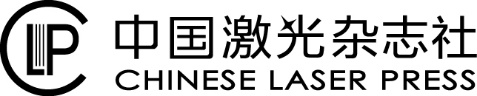 版权转让协议题目：                                                                                                                  （稿号：                       ）全体作者（下文中如无特别约定则简称作者）姓名：                                                                   第一作者单位：                                                                                                                                          遵照《中华人民共和国著作权法》及相关法律法规，作者和《中国激光》杂志社有限公司（以下简称“杂志社”）双方经协商，就作者在杂志社投稿期刊所发表的上述论文（以下简称“本论文”）的版权转让问题，达成如下一致协议：1、作者保证本论文是独立取得的原创性成果，内容无抄袭、剽窃；本论文相关内容未曾以各种文字、语言在国内外公开发表过，在向杂志社投稿期刊投稿后4个月内不再以任何语种向其他任何刊物投稿；本论文不一稿多投。若作者不能遵守上述保证，由此发生版权纠纷的，作者应承担因此产生的全部相关法律责任。2、作者须保证本论文不涉及任何保密问题，并已经过作者单位的保密管理部门保密审查，允许本论文公开发表；作者之间无署名和排序纠纷，作者与单位顺序不随意更改；本论文不侵犯任何版权或损害第三方的任何其他权利。如果作者不能遵守前述保证的，因此产生的一切责任由作者承担。3、本协议自签署之日起生效，作者投送的本论文的所有版权财产权，包括但不限于在各种媒介的出版权、复制权、发行权、翻译权、网络传播权、汇编权，自本协议生效之日起将在全世界范围转让给杂志社所有。4、本论文在投稿期刊上发表后，作者可以行使除本协议第3条已转让的权利以外的版权，但在行使权利时所制作的该文的上述版式的复制品中均须声明《中国激光》杂志社有限公司拥有版权。5、作者有权在汇编个人文集或以其他非期刊方式 (含作者个人网页) 出版个人作品时，不经修订地全部或部分使用本论文。6、作者本人在学习、研究、讲演或教学中有权全部或部分地复制本论文。7、如果本论文作者是为完成法人或其他组织的工作任务所创作的作品，属于职务作品范围的，作者保证其有权转让本协议第3条项下的本论文相关版权，其单位法人或其他组织可以在其业务范围内优先使用。8、其他未尽事宜，若发生问题，双方将协商解决；若协商不成，则按照《中华人民共和国著作权法》和其他有关的法律法规处理，并由杂志社所在地法院管辖。作者声明本协议需全体作者签字和全部单位盖章。第一作者保证已经取得未签字作者的授权。同时第一作者保证已取得全部作者单位的授权。若因版权纠纷造成杂志社损失的，责任由第一作者承担。所有作者签字：第一单位盖章：                                                                                 《中国激光》杂志社有限公司年       月       日稿件脱密证明本文投稿至《中国激光》杂志社有限公司所属期刊或期刊网题目：                                                                                                     （稿号：                        ）全体作者姓名：                                                                                                                                 第一作者单位：                                                                                                                                 	经我单位审核，以上论文内容不涉及国家秘密，可以公开出版。第一单位名称：                                             保密管理部门盖章年        月        日-------杂志社简介----------------------------------------------------------------------------------------------------------------------------------------------------------中国激光杂志社隶属于上海光机所和中国光学学会，成立于2009年。是一个拥有八刊三网，以出版发行光电类学术期刊和行业期刊为特色，以国际化、数字化、集群化和多元化媒体产品为发展方向的出版单位。中国激光杂志社入选由国家新闻出版广电总局确定的首批数字出版转型示范单位，于2013年获得由国家新闻出版广电总局颁发的"第三届中国出版政府奖"，并多次荣获“中国科学院科技出版先进单位奖” , “上海市新闻出版行业文明单位”等荣誉称号。中国激光杂志社出版期刊介绍：Photonics Research，英文期刊，SCI收录；High Power Laser Science and Engineering，英文期刊，SCI收录；Chinese Optics Letters，英文期刊，SCI收录；Advanced Photonics，英文新刊；《中国激光》、《光学学报》，中文期刊，EI收录；《激光与光电子学进展》，中文期刊、中文核心期刊；《光电产品与资讯》，行业与产品资讯，直邮杂志，免费索阅。